Supplementary materialFungal Methane Production Under High Hydrostatic Pressure in Deep Subseafloor SedimentsMengshi Zhaoa, Dongxu Li a, Jie Liub, Jiasong Fangbc*, Changhong Liu a,*aState Key Laboratory of Pharmaceutical Biotechnology, Nanjing University, Nanjing 210023, ChinabShanghai Engineering Research Center of Hadal Science and Technology, College of Marine Sciences, Shanghai Ocean University, Shanghai 201306, PR ChinacLaboratory for Marine Biology and Biotechnology, Qingdao National Laboratory for Marine Science and Technology, Qingdao 266237, ChinaCorrespondence: Jiasong Fangjsfang@shou.edu.cnChanghong Liuchliu@nju.edu.cnTable S1. Transcriptome quality control analysisNote: d1_01, d3_01, d5_01 respectively represent strains grown at 0.1MPa for one, three and five days ; d1_15, d3_15, d5_15 respectively represent strains grown at 15 MPa for one, three and five days;d1_35, d3_35, d5_35 respectively represent strains grown at 35 MPa for one, three and five days;Q20: The percentage of bases in clean reads with a Phred value >20; Q30: The percentage of bases in clean reads with a Phred value >30.Table S2. qRT-PCR primers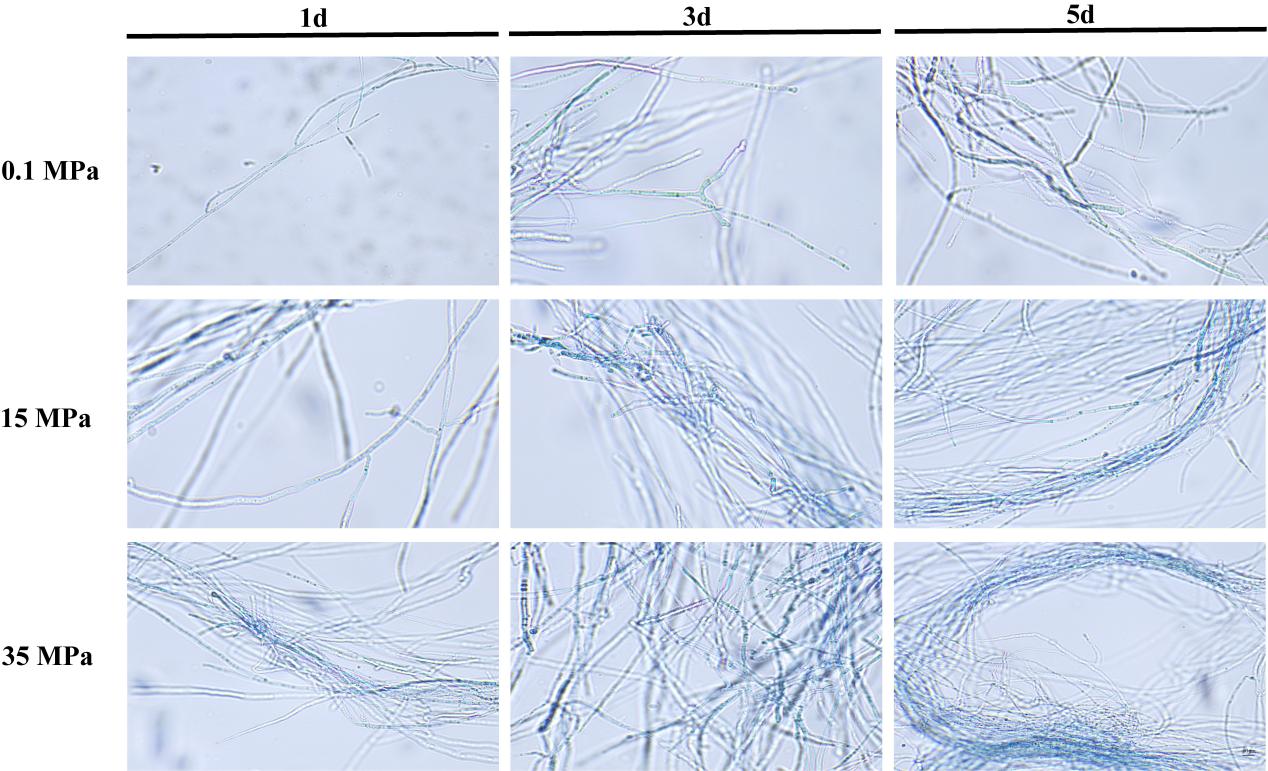 Figure S1. S. commune 20R-7-F01 cell activity under high hydrostatic pressure Table S3. Intracellular O2- and OH· levels of S. commune 20R-7-F01 under different stress conditionsTable S4. Intracellular ROS levels of S. commune 20R-7-F01 under different stress conditions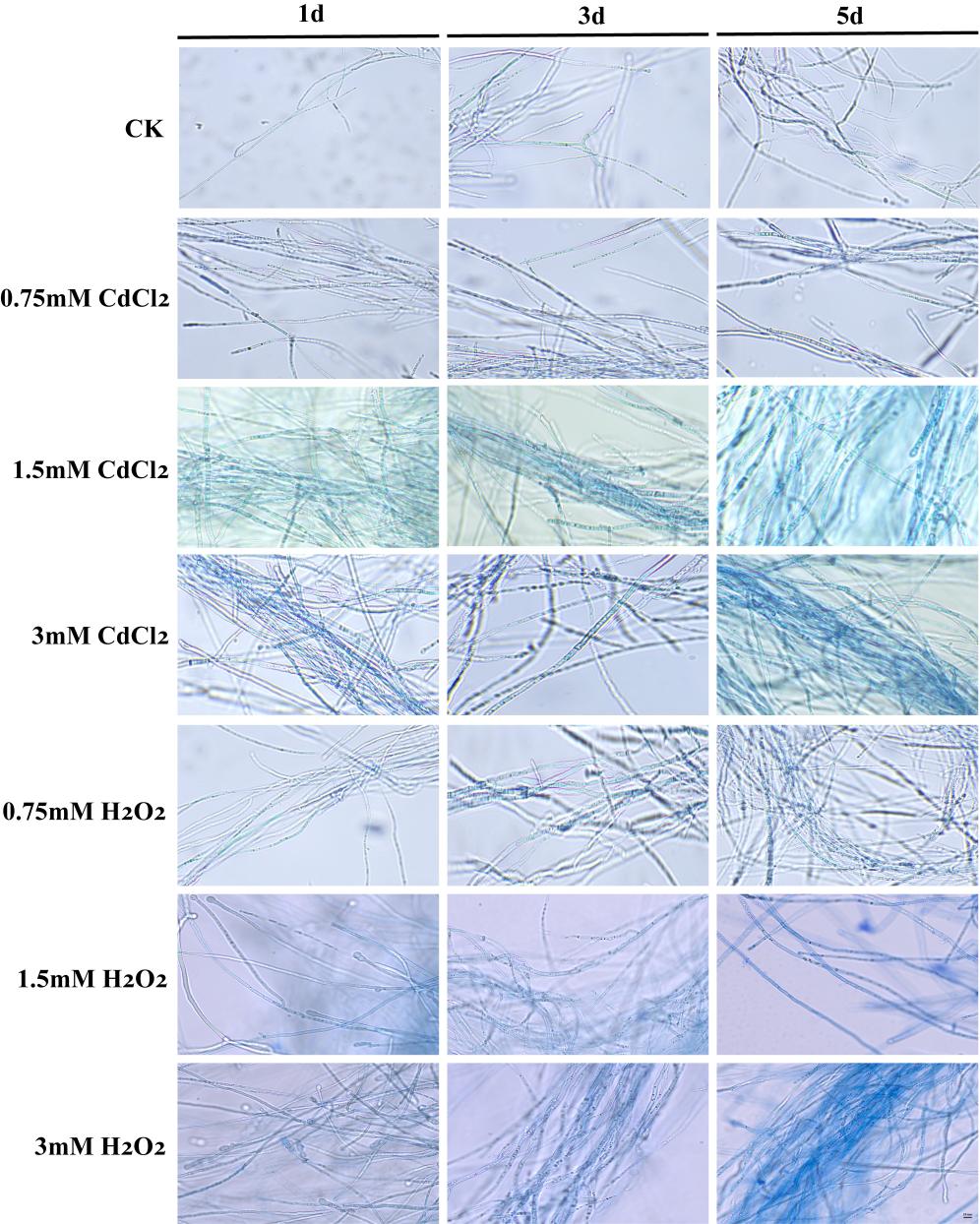 Figure S2. S. commune 20R-7-F01 cell activity under different stress conditions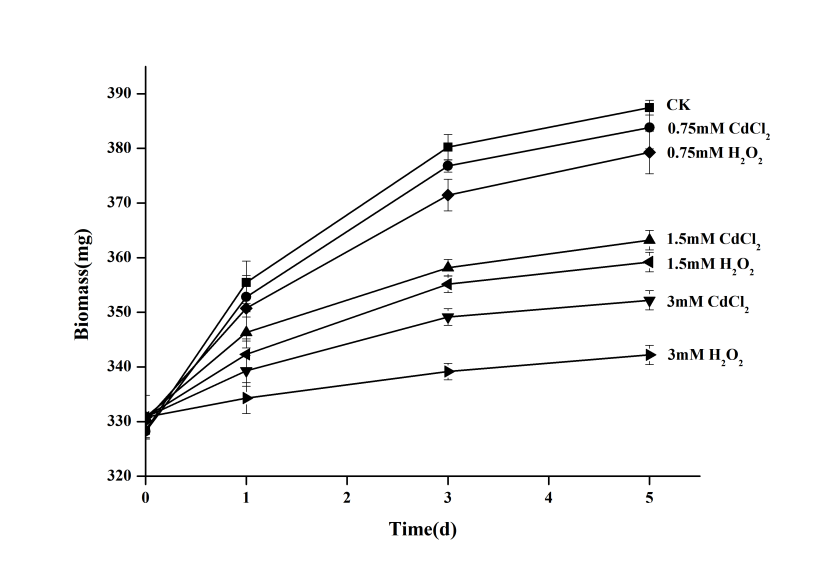 Figure S3. Alterations in the biomass of S. commune 20R-7-F01 under varying stress conditions.Sample_IDRaw_readsRaw_basesClean_readsClean_BasesQ20%Q30%d1_01M161225688924507888859924560892355676398.5995.67d1_01M257660352870671315257093920849266966798.6395.76d1_01M37869246211882561762779667341157468255598.7296.03d1_15M158292626880218652657372462854672661198.4195.32d1_15M257596182869702348257148878852310024398.3895.23d1_15M365583050990304055064891218962847685498.495.33d1_35M162930370950248587062248622927329466298.3895.28d1_35M250448150761767065049998534747535235698.395.02d1_35M349151190742182969048754856727071857198.4695.42d3_01M150533726763059262648120520715404563598.4895.36d3_01M257806778872882347855059002819706051998.695.7d3_01M357385564866522016456966126850751664998.7195.98d3_15M161646368930860156861022202908582064698.4795.54d3_15M265798042993550434265238428973813267198.3995.29d3_15M356952974859989907456250886836684612098.4695.49d3_35M161443184927792078460730442906901731798.495.34d3_35M247487154717056025446292670693810735398.3695.23d3_35M347088886711042178646439164691388120698.3995.33d5_01M157971786875373968657444428857335752398.7496.03d5_01M246008078694721977845531714685105585998.5895.59d5_01M352839130797870863052454630788641323198.7896.16d5_15M161865750934172825061253746912212760298.4295.33d5_15M250901704768615730450333004748440643498.5195.6d5_15M349558750748337125049052310726731440598.5195.66d5_35M144510344672106194443941122655116812398.595.58d5_35M243622492658699629243113272644802927798.5695.7d5_35M349276522744075482248618848725307840298.5295.66Primer IDSequence (5'-3')mct1-FATTCCTGGGATATTGCATGGmct1-RGTCGAATATGCGAGTTAGCTCmct2-FCTCCGGGACCAGAGACAGTTmct2-RAGCCAGGGGTGATGTTCTTGdh1-FGAATCTCGCCGCTACCAACTdh1-RGACGAGAACGCTGATCCAGTAdh2-FGTTGGCCGGACTCAACACTAdh2-RGTTCACCAACAAGCGCACATdh3-FTCACTCCCCAGCCCAACCdh3-RGCTTGTCCGTCTCGCCGdh4-FGGCGGCACCAAATCGAATACdh4-RTTGTACCAGTTGAGCGGACCdh5-FTTCCAGAAGGGCGGTCTGAdh5-RGGCTTCGTGACTTTGAGGGTms-FCATCCCCAGCGGTGATTTCTms-RGGCCCATCGCAAAGTAGACAact-FGTCCGCCCTCGAGAAGAGTTAact-RTTGTACGTCGTCTCGTGGATAO2- ( μmol/g )O2- ( μmol/g )O2- ( μmol/g )OH· ( μmol/g )OH· ( μmol/g )OH· ( μmol/g )0.1MPa15MPa35MPa0.1MPa15MPa35MPa1d0.21 ± 0.010.24 ± 0.020.34 ± 0.030.13±0.010.19±0.020.13±0.013d0.33 ± 0.050.26 ± 0.010.37 ± 0.010.16±0.020.16±0.030.14±0.035d0.25 ± 0.010.31 ± 0.010.35 ± 0.020.17±0.030.21±0.020.25±0.04 CdCl2 CdCl2 CdCl2H2O2 H2O2 H2O2 0.75mM1.5mM3mM0.75mM1.5mM3mM1d1.13 ± 0.212.31 ± 0.522.92 ± 0.551.81 ± 0.312.54 ± 0.463.17 ± 0.653d2.23 ± 0.184.78 ± 0.275.42 ± 0.462.74 ± 0.255.23 ± 0.607.12 ± 0.335d3.99 ± 0.166.82 ± 0.378.15 ± 0.324.95 ± 0.458.65 ± 0.6110.29 ± 0.47